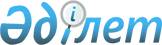 О бюджете поселка Актау на 2024-2026 годыРешение Темиртауского городского маслихата Карагандинской области от 26 декабря 2023 года № 12/5.
      Примечание ИЗПИ!
      Настоящее решение вводится в действие с 01.01.2024.
      В соответствии с Бюджетным кодексом Республики Казахстан от 4 декабря 2008 года, Законом Республики Казахстан "О местном государственном управлении и самоуправлении в Республике Казахстан", городской маслихат РЕШИЛ:
      1. Утвердить бюджет поселка Актау на 2024-2026 годы согласно приложениям 1, 2 и 3 соответственно, в том числе на 2024 год в следующих объемах:
      1) доходы – 993 375 тысяч тенге, в том числе по:
      налоговым поступлениям – 27 193 тысяч тенге;
      неналоговым поступлениям – 0 тенге;
      поступлениям от продажи основного капитала – 1 605 тысяч тенге;
      поступлениям трансфертов – 964 577 тысяч тенге;
      2) затраты – 993 921 тысяч тенге;
      3) чистое бюджетное кредитование – 0 тенге, в том числе:
      бюджетные кредиты – 0 тенге;
      погашение бюджетных кредитов – 0 тенге;
      4) сальдо по операциям с финансовыми активами – 0 тенге, в том числе:
      приобретение финансовых активов – 0 тенге;
      поступления от продажи финансовых активов государства – 0 тенге;
      5) дефицит (профицит) бюджета – - 546 тысяч тенге;
      6) финансирование дефицита (использование профицита) бюджета – 546 тысяч тенге;
      используемые остатки бюджетных средств – 546 тысяч тенге.
      Сноска. Пункт 1 – в редакции решения Темиртауского городского маслихата Карагандинской области от 17.05.2024 № 15/5 (вводится в действие с 01.01.2024).


      1-1. Предусмотреть в бюджете поселка Актау на 2024 год возврат неиспользованных (недоиспользованных) целевых трансфертов в сумме 4 тысячи тенге.
      Сноска. Решение дополнено подпунктом 1-1 в соответствии с решением Темиртауского городского маслихата Карагандинской области от 28.03.2024 № 14/5 (вводится в действие с 01.01.2024).


      2. Учесть объем субвенций, передаваемых из городского бюджета в бюджет поселка Актау на 2024 год в сумме 424 582 тысяч тенге.
      3. Предусмотреть в составе бюджета поселка Актау на 2024 год целевые текущие трансферты из городского бюджета в сумме 539 995 тысяч тенге согласно приложению 4 к настоящему решению.
      Сноска. Пункт 3 – в редакции решения Темиртауского городского маслихата Карагандинской области от 28.03.2024 № 14/5 (вводится в действие с 01.01.2024).


      4. Предусмотреть в составе расходов городского бюджета на 2024 год установление стимулирующих надбавок к должностным окладам работников подведомственных организаций, финансируемых из бюджета города Темиртау в соответствии с постановлением акимата Карагандинской области от 11 июля 2023 года № 46/01 "Об утверждении порядка и условий установления стимулирующих надбавок к должностным окладам работников организаций, финансируемых из бюджета Карагандинской области", по приложению 5.
      5. Настоящее решение вводится в действие с 1 января 2024 года. Бюджет поселка Актау на 2024 год
      Сноска. Приложение 1 – в редакции решения Темиртауского городского маслихата Карагандинской области от 17.05.2024 № 15/5 (вводится в действие с 01.01.2024). Бюджет поселка Актау на 2025 год Бюджет поселка Актау на 2026 год Целевые текущие трансферты, выделенные из бюджета города Темиртау, бюджету поселка Актау на 2024 год
      Сноска. Приложение 4 – в редакции решения Темиртауского городского маслихата Карагандинской области от 28.03.2024 № 14/5 (вводится в действие с 01.01.2024). Распределение сумм, выделенных из бюджета города на установление стимулирующих надбавок к должностным окладам работников подведомственных организаций на 2024 год (за исключением работников управленческого и основного персонала получающих доплату за особые условия труда в сфере культуры)
					© 2012. РГП на ПХВ «Институт законодательства и правовой информации Республики Казахстан» Министерства юстиции Республики Казахстан
				
      Председатель маслихата

А. Ломакин
Приложение 1
к решению
Темиртауского городского маслихата
от 26 декабря 2023 года №12/5
Категория 
Категория 
Категория 
Категория 
Сумма (тысяч тенге)
Класс 
Класс 
Класс 
Сумма (тысяч тенге)
Подкласс
Подкласс
Сумма (тысяч тенге)
Наименование
Сумма (тысяч тенге)
1
2
3
4
5
I. Доходы
993375
1
Налоговые поступления
27193
01
Подоходный налог 
13325
2
Индивидуальный подоходный налог 
13325
04
Hалоги на собственность
12963
1
Hалоги на имущество
470
3
Земельный налог
365
4
Hалог на транспортные средства
12128
05
Внутренние налоги на товары, работы и услуги
905
3
Поступление за использование природных и других ресурсов
905
3
Поступление от продажи основного капитала
1605
03
Продажа земли и нематериальных активов
1605
1
Продажа земли 
1605
4
Поступления трансфертов
964577
02
Трансферты из вышестоящих органов государственного управления
964577
3
Трансферты из районного (города областного значения) бюджета
964577
Функциональная группа
Функциональная группа
Функциональная группа
Функциональная группа
Функциональная группа
Сумма (тысяч тенге)
Функциональная подгруппа
Функциональная подгруппа
Функциональная подгруппа
Функциональная подгруппа
Сумма (тысяч тенге)
Администратор бюджетных программ
Администратор бюджетных программ
Администратор бюджетных программ
Сумма (тысяч тенге)
Программа
Программа
Сумма (тысяч тенге)
Наименование
Сумма (тысяч тенге)
1
2
3
4
5
6
II. Затраты 
993921
01
Государственные услуги общего характера
153076
1
Представительные, исполнительные и другие органы, выполняющие общие функции государственного управления
149769
124
Аппарат акима города районного значения, села, поселка, сельского округа 
149769
001
Услуги по обеспечению деятельности акима города районного значения, села, поселка, сельского округа
131069
022
Капитальные расходы государственного органа 
18700
2
Финансовая деятельность
3307
124
Аппарат акима города районного значения, села, поселка, сельского округа 
3307
053
Управление коммунальным имуществом города районного значения, села, поселка, сельского округа 
3307
06
Социальная помощь и социальное обеспечение
13478
2
Социальная помощь 
13478
124
Аппарат акима города районного значения, села, поселка, сельского округа 
13478
003
Оказание социальной помощи нуждающимся гражданам на дому
13478
07
Жилищно-коммунальное хозяйство
290414
2
Коммунальное хозяйство
7915
124
Аппарат акима города районного значения, села, поселка, сельского округа 
7915
014
Организация водоснабжения населенных пунктов
7915
3
Благоустройство населенных пунктов
282499
124
Аппарат акима города районного значения, села, поселка, сельского округа 
282499
008
Освещение улиц в населенных пунктах
165787
011
Благоустройство и озеленение населенных пунктов
116712
08
Культура, спорт, туризм и информационное пространство
79694
1
Деятельность в области культуры
79694
124
Аппарат акима города районного значения, села, поселка, сельского округа 
79694
006
Поддержка культурно-досуговой работы на местном уровне
79694
12
Транспорт и коммуникации
457255
1
Автомобильный транспорт
457255
124
Аппарат акима города районного значения, села, поселка, сельского округа 
457255
013
Обеспечение функционирования автомобильных дорог в городах районного значения, селах, поселках, сельских округах
117984
045
Капитальный и средний ремонт автомобильных дорог в городах районного значения, селах, поселках, сельских округах
339271
15
Трансферты
4
1
Трансферты
4
124
Аппарат акима города районного значения, села, поселка, сельского округа 
4
048
Возврат неиспользованных (недоиспользованных) целевых трансфертов
4
III. Чистое бюджетное кредитование
0
Категория
Категория
Категория
Категория
Сумма (тысяч тенге)
Класс
Класс
Класс
Сумма (тысяч тенге)
Подкласс
Подкласс
Сумма (тысяч тенге)
Наименование
Сумма (тысяч тенге)
1
2
3
4
5
Бюджетные кредиты
0
5
Погашение бюджетных кредитов
0
01
Погашение бюджетных кредитов
0
1
Погашение бюджетных кредитов, выданных из государственного бюджета
0
Функциональная группа
Функциональная группа
Функциональная группа
Функциональная группа
Функциональная группа
Сумма (тысяч тенге)
Функциональная подгруппа
Функциональная подгруппа
Функциональная подгруппа
Функциональная подгруппа
Сумма (тысяч тенге)
Администратор бюджетных программ
Администратор бюджетных программ
Администратор бюджетных программ
Сумма (тысяч тенге)
Программа
Программа
Сумма (тысяч тенге)
Наименование
Сумма (тысяч тенге)
1
2
3
4
5
6
IV. Сальдо по операциям с финансовыми активами
0
Приобретение финансовых активов
0
Категория
Категория
Категория
Категория
Сумма (тысяч тенге)
Класс
Класс
Класс
Сумма (тысяч тенге)
Подкласс
Подкласс
Сумма (тысяч тенге)
Наименование
Сумма (тысяч тенге)
1
2
3
4
5
6
Поступления от продажи финансовых активов государства
0
01
Поступления от продажи финансовых активов государства
0
1
Поступления от продажи финансовых активов внутри страны
0
Категория
Категория
Категория
Категория
Сумма (тысяч тенге)
Класс
Класс
Класс
Сумма (тысяч тенге)
Подкласс
Подкласс
Сумма (тысяч тенге)
Наименование
Сумма (тысяч тенге)
1
2
3
4
5
V. Дефицит (профицит) бюджета 
-546
VI. Финансирование дефицита (использование профицита) бюджета 
546
Категория 
Категория 
Категория 
Категория 
Сумма (тысяч тенге)
Класс
Класс
Класс
Сумма (тысяч тенге)
Подкласс
Подкласс
Сумма (тысяч тенге)
Наименование
Сумма (тысяч тенге)
1
2
3
4
5
7
Поступления займов
0
01
Внутренние государственные займы
0
1
Государственные эмиссионные ценные бумаги 
0
Функциональная группа
Функциональная группа
Функциональная группа
Функциональная группа
Функциональная группа
Сумма (тысяч тенге)
Функциональная подгруппа
Функциональная подгруппа
Функциональная подгруппа
Функциональная подгруппа
Сумма (тысяч тенге)
Администратор бюджетных программ
Администратор бюджетных программ
Администратор бюджетных программ
Сумма (тысяч тенге)
Программа
Программа
Сумма (тысяч тенге)
Наименование
Сумма (тысяч тенге)
1
2
3
4
5
6
16
Погашение займов
0
1
Погашение займов
0
459
Отдел экономики и финансов района (города областного значения)
0
009
Погашение долга местного исполнительного органа 
0
Категория 
Категория 
Категория 
Категория 
Сумма (тысяч тенге)
Класс
Класс
Класс
Сумма (тысяч тенге)
Подкласс
Подкласс
Сумма (тысяч тенге)
Наименование
Сумма (тысяч тенге)
1
2
3
4
5
8
Используемые остатки бюджетных средств
546Приложение 2
к решению Темиртауского
городского маслихата
от 26 декабря 2023 года
№ 12/5
Категория
Категория
Категория
Категория
Сумма (тысяч тенге)
Класс
Класс
Класс
Сумма (тысяч тенге)
Подкласс
Подкласс
Сумма (тысяч тенге)
Наименование
Сумма (тысяч тенге)
1
2
3
4
5
I. Доходы
432511
1
Налоговые поступления
22698
01
Подоходный налог 
7618
2
Индивидуальный подоходный налог 
7618
04
Hалоги на собственность
14139
1
Hалоги на имущество
489
3
Земельный налог
369
4
Hалог на транспортные средства
13281
05
Внутренние налоги на товары, работы и услуги
941
3
Поступление за использование природных и других ресурсов
941
3
Поступление от продажи основного капитала
1669
03
Продажа земли и нематериальных активов
1669
1
Продажа земли 
1669
4
Поступления трансфертов
408144
02
Трансферты из вышестоящих органов государственного управления
408144
3
Трансферты из районного (города областного значения) бюджета
408144
Функциональная группа
Функциональная группа
Функциональная группа
Функциональная группа
Функциональная группа
Сумма (тысяч тенге) 
Функциональная подгруппа
Функциональная подгруппа
Функциональная подгруппа
Функциональная подгруппа
Сумма (тысяч тенге) 
Администратор бюджетных программ
Администратор бюджетных программ
Администратор бюджетных программ
Сумма (тысяч тенге) 
Программа
Программа
Сумма (тысяч тенге) 
Наименование
Сумма (тысяч тенге) 
1
2
3
4
5
6
II. Затраты 
432511
01
Государственные услуги общего характера
104257
1
Представительные, исполнительные и другие органы, выполняющие общие функции государственного управления
100818
124
Аппарат акима города районного значения, села, поселка, сельского округа 
100818
001
Услуги по обеспечению деятельности акима города районного значения, села, поселка, сельского округа
100818
2
Финансовая деятельность
3439
124
Аппарат акима города районного значения, села, поселка, сельского округа 
3439
053
Управление коммунальным имуществом города районного значения, села, поселка, сельского округа 
3439
06
Социальная помощь и социальное обеспечение
13642
2
Социальная помощь 
13642
124
Аппарат акима города районного значения, села, поселка, сельского округа 
13642
003
Оказание социальной помощи нуждающимся гражданам на дому
13642
07
Жилищно-коммунальное хозяйство
130918
3
Благоустройство населенных пунктов
130918
124
Аппарат акима города районного значения, села, поселка, сельского округа 
130918
008
Освещение улиц в населенных пунктах
46291
011
Благоустройство и озеленение населенных пунктов
84627
08
Культура, спорт, туризм и информационное пространство
84887
1
Деятельность в области культуры
84887
124
Аппарат акима города районного значения, села, поселка, сельского округа 
84887
006
Поддержка культурно-досуговой работы на местном уровне
84887
12
Транспорт и коммуникации
98807
1
Автомобильный транспорт
98807
124
Аппарат акима города районного значения, села, поселка, сельского округа 
98807
013
Обеспечение функционирования автомобильных дорог в городах районного значения, селах, поселках, сельских округах
98807
III. Чистое бюджетное кредитование
0Приложение 3
к решению Темиртауского
городского маслихата
от 26 декабря 2023 года
№ 12/5
Категория
Категория
Категория
Категория
Сумма (тысяч тенге)
Класс
Класс
Класс
Сумма (тысяч тенге)
Подкласс
Подкласс
Сумма (тысяч тенге)
Наименование
Сумма (тысяч тенге)
1
2
3
4
5
I. Доходы
443705
1
Налоговые поступления
24399
01
Подоходный налог 
7923
2
Индивидуальный подоходный налог 
7923
04
Hалоги на собственность
15497
1
Hалоги на имущество
508
3
Земельный налог
373
4
Hалог на транспортные средства
14616
05
Внутренние налоги на товары, работы и услуги
979
3
Поступление за использование природных и других ресурсов
979
3
Поступление от продажи основного капитала
1736
03
Продажа земли и нематериальных активов
1736
1
Продажа земли 
1736
4
Поступления трансфертов
417570
02
Трансферты из вышестоящих органов государственного управления
417570
3
Трансферты из районного (города областного значения) бюджета
417570
Функциональная группа
Функциональная группа
Функциональная группа
Функциональная группа
Функциональная группа
Сумма (тысяч тенге) 
Функциональная подгруппа
Функциональная подгруппа
Функциональная подгруппа
Функциональная подгруппа
Сумма (тысяч тенге) 
Администратор бюджетных программ
Администратор бюджетных программ
Администратор бюджетных программ
Сумма (тысяч тенге) 
Программа
Программа
Сумма (тысяч тенге) 
Наименование
Сумма (тысяч тенге) 
1
2
3
4
5
6
II. Затраты 
443705
01
Государственные услуги общего характера
105477
1
Представительные, исполнительные и другие органы, выполняющие общие функции государственного управления
101900
124
Аппарат акима города районного значения, села, поселка, сельского округа 
101900
001
Услуги по обеспечению деятельности акима города районного значения, села, поселка, сельского округа
101900
2
Финансовая деятельность
3577
124
Аппарат акима города районного значения, села, поселка, сельского округа 
3577
053
Управление коммунальным имуществом города районного значения, села, поселка, сельского округа 
3577
06
Социальная помощь и социальное обеспечение
13755
2
Социальная помощь 
13755
124
Аппарат акима города районного значения, села, поселка, сельского округа 
13755
003
Оказание социальной помощи нуждающимся гражданам на дому
13755
07
Жилищно-коммунальное хозяйство
136059
3
Благоустройство населенных пунктов
136059
124
Аппарат акима города районного значения, села, поселка, сельского округа 
136059
008
Освещение улиц в населенных пунктах
48584
011
Благоустройство и озеленение населенных пунктов
87475
08
Культура, спорт, туризм и информационное пространство
86700
1
Деятельность в области культуры
86700
124
Аппарат акима города районного значения, села, поселка, сельского округа 
86700
006
Поддержка культурно-досуговой работы на местном уровне
86700
12
Транспорт и коммуникации
101714
1
Автомобильный транспорт
101714
124
Аппарат акима города районного значения, села, поселка, сельского округа 
101714
013
Обеспечение функционирования автомобильных дорог в городах районного значения, селах, поселках, сельских округах
101714
III. Чистое бюджетное кредитование
0Приложение 4
к решению
Темиртауского городского маслихата
от 26 декабря 2023 года
№ 12/5
Функциональная группа
Функциональная группа
Функциональная группа
Функциональная группа
Функциональная группа
Сумма (тысяч тенге)
Функциональная подгруппа
Функциональная подгруппа
Функциональная подгруппа
Функциональная подгруппа
Сумма (тысяч тенге)
Администратор бюджетных программ
Администратор бюджетных программ
Администратор бюджетных программ
Сумма (тысяч тенге)
Программа
Программа
Сумма (тысяч тенге)
Наименование
Сумма (тысяч тенге)
1
2
3
4
5
6
Всего, в том числе:
539995 
01
Государственные услуги общего характера
539995 
1
Представительные, исполнительные и другие органы, выполняющие общие функции государственного управления
35249 
122
Аппарат акима района (города областного значения)
35249 
113
Целевые текущие трансферты нижестоящим бюджетам
35249 
Текущий ремонт здания полиции поселка Актау
35249 
9
Прочие государственные услуги общего характера
504746 
458
Отдел жилищно-коммунального хозяйства, пассажирского транспорта и автомобильных дорог района (города областного значения)
504746 
113
Целевые текущие трансферты нижестоящим бюджетам, в том числе:
504746 
Организация водоснабжения населенных пунктов, в том числе на:
7915 
разработку проектной сметной документации на капитальный ремонт водопровода улиц Абая, Первомайская, Лумумбы, Ауэзова, Шевченко с экспертизой
7915 
Освещение улиц, в том числе на:
121277 
восстановление уличного освещения 250 опор
91495 
восстановление воздушной линии электропередачи
29782 
Благоустройство и озеленение населенных пунктов всего, в том числе на:
38283 
устройство спортивной площадки
26931 
установку 5-ти остановочных павильонов 
11352 
Капитальный и средний ремонт автомобильных дорог всего, в том числе на:
337271 
средний ремонт дороги улицы Новая 
277864 
средний ремонт автодорог по улицам Маяковского, Мичурина, Лермонтова, дорога от трассы Мурза до кладбища 
59407 Приложение 5
к решению Темиртауского
городского маслихата
от 26 декабря 2023 года
№ 12/5
Администратор бюджетных программ
Администратор бюджетных программ
Администратор бюджетных программ
Сумма (тысяч тенге)
Программа
Программа
Сумма (тысяч тенге)
Наименование 
Сумма (тысяч тенге)
1
2
3
4
Всего по администраторам городских бюджетных программ, в том числе:
3498
124
Аппарат акима города районного значения, села, поселка, сельского округа 
3498
006
Поддержка культурно-досуговой работы на местном уровне
3498
КГКП "Культурно-досуговый центр "Актау"
3498